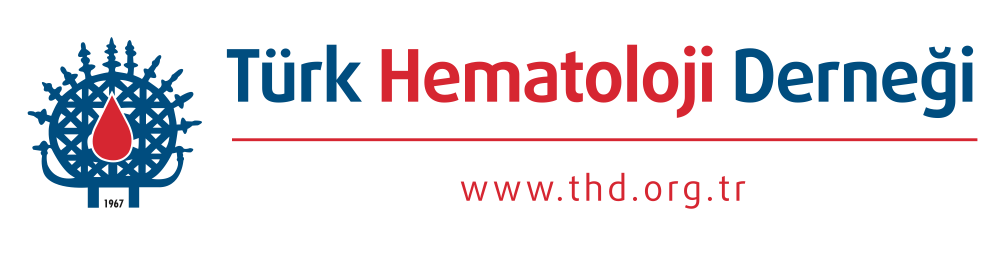 THD HEMATOLOJİ ASİSTAN / UZMANLARINA YURTDIŞI DESTEK PROGRAMI (HAUD)BİTİRME RAPOR FORMUBursiyer 				:Çalışma-Proje Konusu		:Çalışma-Proje No			:				Kurum 				:Başlangıç Tarihi			:Ara Rapor Tarihi			:Bitirme Tarihi 			:	_____________________________________________________________________Yapılan Çalışmalar (Özet)		:Varsa Yapılan Yayınlar			:Son Durum				:Bursiyer Adı Soyadı			:				İmza:Tarih: